Worksheet to Create your Interactive Custom Form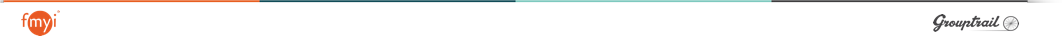 LETS TALK ABOUT YOU:Please tell us your username    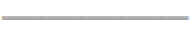 What is the Site Name and ID# from URL	New Site 2015  Site # 20322	What Workspace Category (on the left navigation bar) is this form for?Do you want the form to be the first thing you see on the page?  Yes or NoHERE’S HOW TO GET WHAT YOU WANT: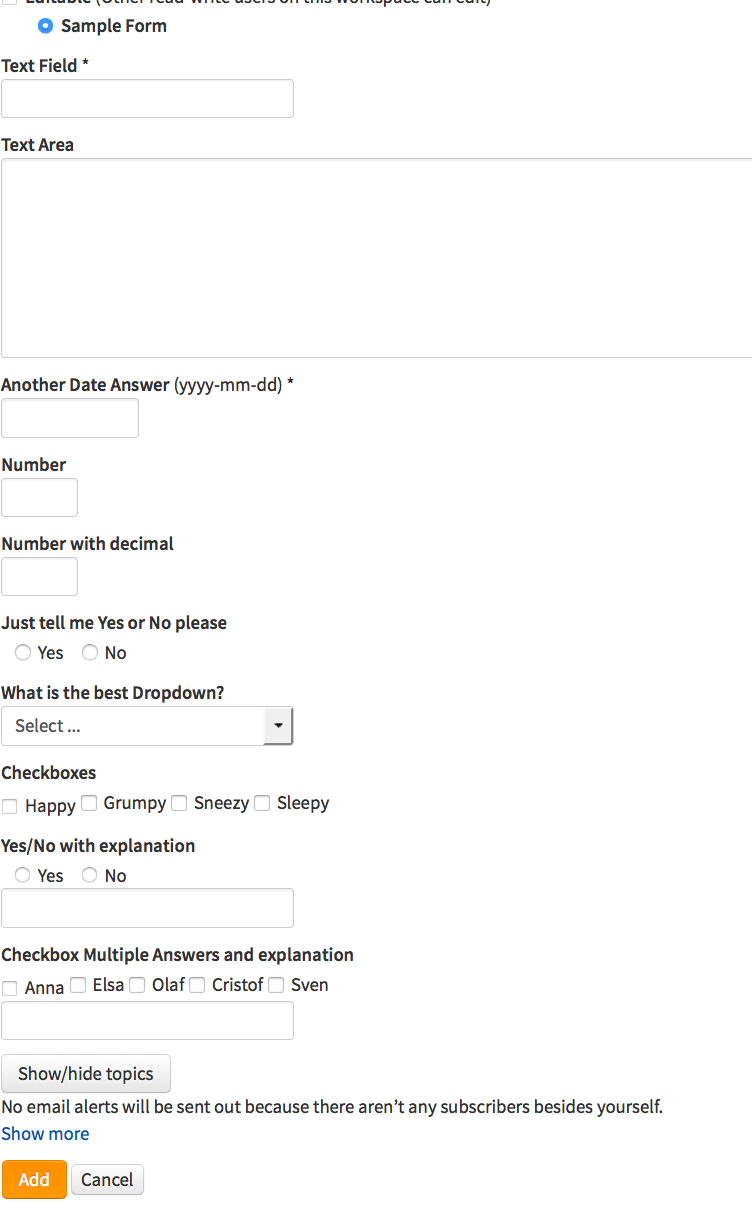 For each question list if required, question name, answer type & answers (if applicable)Possible answer types: Text Field (small)Text Area (large)Date (with popup calendar)NumberNumber with DecimalYes/noDropdown (one answer)Check box (multiple answers)Yes/no with explanationDropdown with explanationCheck box with explanation.Example QuestionRequired? Yes  Question:  Who’s your favorite Friend?Answer Type: G. DropdownAnswers (If applicable):  Monica, Rachel,                 Joey, Ross, Chandler, Phoebe	NOW ITS YOUR TURN TO CREATE YOUR QUESTIONS! Question 1Required? Yes  NoQuestion:  Answer Type: Answers (If applicable): Question 2Required? Yes  NoQuestion:  Answer Type: Answers (If applicable): Question 3Required? Yes  NoQuestion:  Answer Type: Answers (If applicable): Question 4Required? Yes  NoQuestion:  Answer Type: Answers (If applicable): Question 5Required? Yes  NoQuestion:  Answer Type: Answers (If applicable): Question 6Required? Yes  NoQuestion:  Answer Type: Answers (If applicable): 